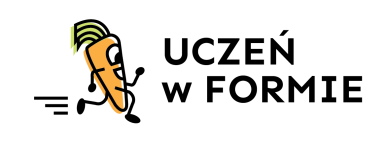 INFORMACJA OD PIELĘGNIARKI ŚRODOWISKA NAUCZANIA I WYCHOWANIA DLA RODZICA/OPIEKUNADANE UCZNIA:IMIĘ I NAZWISKO:...............................................................DATA URODZENIA:................................................................KLASA:..............................................................................SZKOŁA............................................................................INFORMACJA DODATKOWA (zaznaczyć właściwe):Nadwagę rozpoznaje się jeżeli wyliczona wartość wskaźnika BMI mieści się w zakresie 90-97 centyla dla płci i wieku *.Otyłość  rozpoznaje się jeżeli wyliczona wartość wskaźnika BMI mieści się  powyżej 97 centyla dla płci i wieku *.Niedobór masy ciała rozpoznaje się jeżeli wyliczona wartość wskaźnika BMI mieści się poniżej 10 centyla dla płci i wieku  ⃰Niedobór wzrostu rozpoznaje się jeżeli pomiar wzrostu mieści się poniżej 3 centyla dla płci i wieku *.*  Normy właściwe dla wieku i płci zgodnie z:  „Zasadami postępowania w nadwadze i otyłości  w praktyce lekarza rodzinnego. Wytyczne Kolegium Lekarzy Rodzinnych w Polsce, Polskiego Towarzystwa Medycyny Rodzinnej, Polskiego Towarzystwa Badań Nad Otyłością.  Kwalifikacja wg siatek centylowych Instytutu Matki i Dziecka.                                                                                                      …………………………………………………………………………………………Data i podpis pielęgniarki środowiska nauczania i wychowania BMI= ang. Body mass index, wskaźnik określający stosunek masy ciała do wzrostu BMI = waga (kg)/wzrost (m) 2Program finansowany przez Miasto Wrocław                    Realizator Programu Wrocławskie Centrum Zdrowia SP ZOZ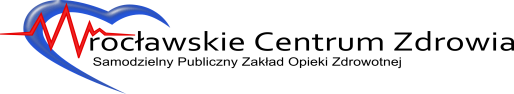 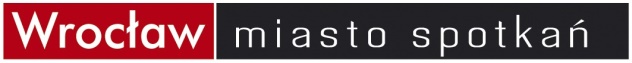 POMIARWzrost (w cm)Masa ciała  (w kg)Wskaźnik BMI Centyl BMI / wzrostudla płci i wiekuData………………………